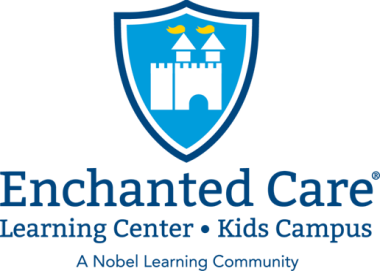 Powell News April 2018In This IssueNewsEventsRemindersImportant Dates This Month4/9/18-Spring Picture Day4/10/18-Spring Picture Day4/16/18-Franklin Park Conservatory Field Trip with Intermediate and Prek4/16-4/20-Celebration of Week of the Young Child with daily events planned4/16/18-Music Monday-A day filled with dance and music4/17/18-Tasty Tuesday-Wear your pajamas and bring in a share snack and picnic blanket4/18/18-Working Together Wednesday-Dress as your favorite Super Hero and celebrate Literacy! Sign up to read to your child’s class4/19/18-Artsy Thursday-Dress up silly and mixed up and enjoy chalk on the walk and face painting4/20/18-Family Friday/Earth Day-Celebrate family togetherness from 5-6:30 PM with fun Earth Day activities.Important LinksMenuhttp://www.enchantedcare.com/preschools/columbus/powell/parents/monthly-calendar/Calendar http://www.enchantedcare.com/preschools/columbus/powell/parents/monthly-calendar/Contact UsJulie CumminsPrincipalJulie.cummins@nlcinc.comCindy Weddell Assistant Principal cindy.weddell@nlcinc.comTe-Asia SmithAdministrative AssistantTe-Asia.smith@nlcinc.comEnchanted Care Learning Center 740-881-6435Enchanted Care Kids’ Campus 740-881-1527Admissions Office877-959-3739 A Note from the Principal Welcome Spring! This season brings new changes to everything around us. We are very excited for warmer days to enjoy our new playgrounds! Have fun exploring the changes of nature with your children whether in the backyard or on Spring time walks. Monday, April 2nd-Intermediate and Pre K should return their Franklin Park field trip forms today.Friday, April 6th-Last day to register for the 2018-2019 school year and receive the discounted registration fee value of $43.00. Any registrations after this date will be an $85.00 registration fee.Monday, April 9th and 10th-Spring pictures. Please refer to your child’s picture form for the day of his/her pictures.Monday, April 16th-Franklin Park Conservatory Field Trip Day for Intermediate and Pre K.Monday, April 16th through Friday, April 20th-Week of the Young Child daily celebrations. Please check your WOYC flyer for daily information.Friday, April 20th-Family Friday and Earth Day Celebrations will take place from 5:00 to 6:30 PM.Reminders…Hand Washing - In further effort to keep the children safe, we would like to start encouraging all of the children to wash their hands when they arrive at Enchanted Care. This will help prevent the spread of germs. Referral Program - We have an amazing referral program! For each family you refer to Enchanted (any location) you will receive FREE TUITION for one week.Tuition is due Monday. If payments are not made by noon on Tuesday, a $25 late payment fee will be charged. We offer automatic check withdraw and credit card payments. Please reach out if either of these payment options appeals to you.Alma portal- Remember to sign up for this parent portal. It allows you access to your tuition account. If you have questions or need assistance please see AllisonOutside Play- We will be going outside, weather permitting, to get the most use that we can of our new playgrounds. Please dress your child appropriately. Please make sure that they have a jacket and hat in their cubby. The weather changes several degrees between morning play time and afternoon, with mornings being a little cooler.Cubbies-Please check cubbies daily for papers and restocking of extra clothing!Parking Lot Traffic-Please remember as you are driving through the parking lot and parking your vehicle that there are children and they are not always easily visible. Please slow down! Please look around you! Do not leave your car running while you are inside and do not leave children unattended inside the vehicle. Please make sure that you buckle your children in properly before you leave the parking lot. It doesn’t matter if you are traveling around the corner, your child is not replaceable!Happy Spring!